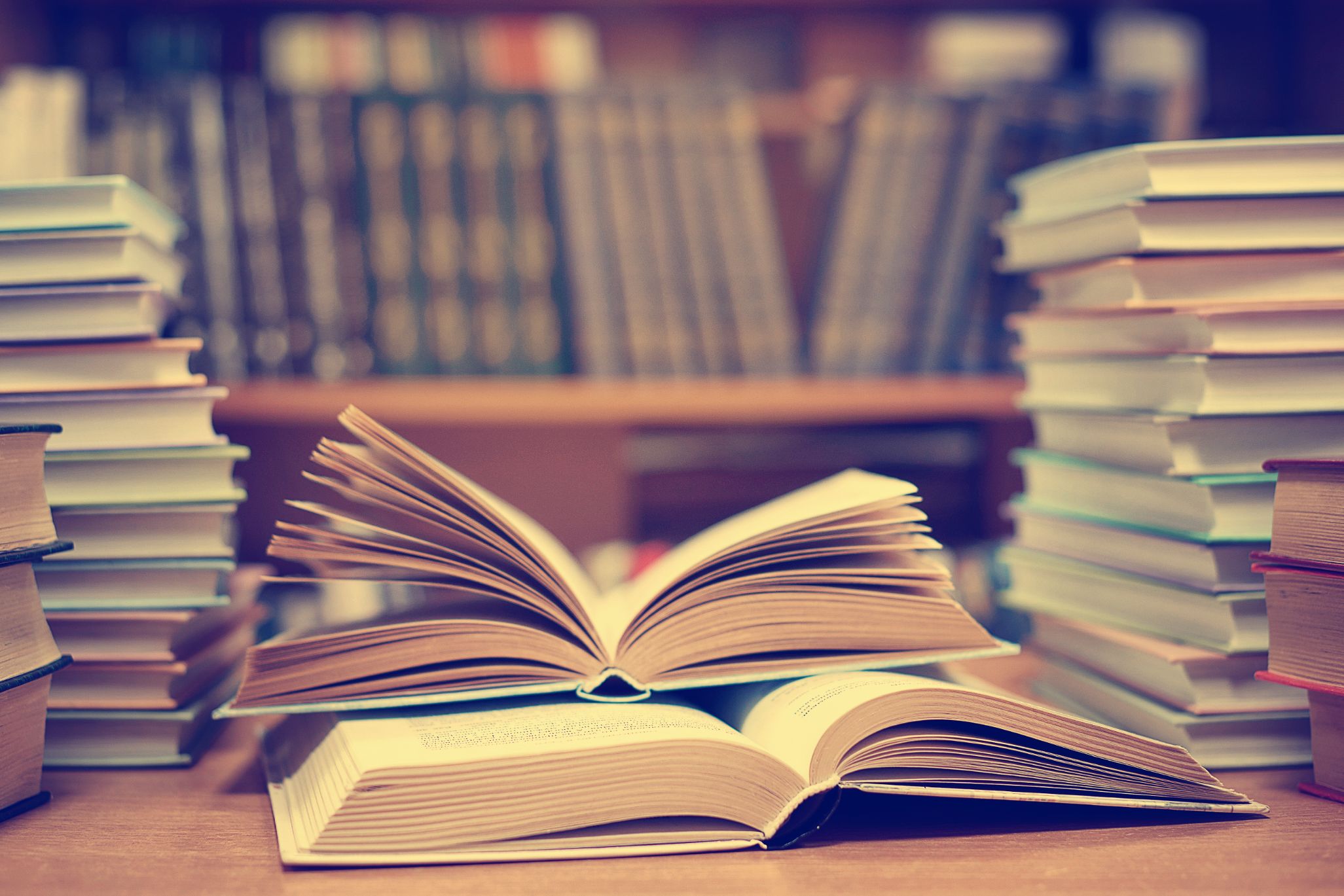 1. Meinung1) Wie kann man seine Meinung äußern? Notiere mindestens drei Chunks (kurze Sätze), die man verwenden kann, um seine Meinung auszudrücken.……………………………………………………………………………………………………………………….……………………………………………………………………………………………………………………….……………………………………………………………………………………………………………………….……………………………………………………………………………………………………………………….……………………………………………………………………………………………………………………….……………………………………………………………………………………………………………………….2) Sammle mindestens fünf deutsche Wörter, mit denen man ein Buch bewerten kann (zum Beispiel: gut, schön usw.). Benutze, wenn nötig, ein Wörterbuch. ……………………………………………………………………………………………………………………….……………………………………………………………………………………………………………………….……………………………………………………………………………………………………………………….……………………………………………………………………………………………………………………….……………………………………………………………………………………………………………………….2. LesenAuf der Webseite roman-tipps.de wird beschrieben, wie jemand ein Buch bewertet (= beoordeelt). Lies den Text. Markiere alle Wörter, die man verwenden kann, um seine Meinung über ein Buch zu äußern. BewertungssystemUm einen besseren Eindruck von einem Buch zu erhalten, gebe ich mehrere Bewertungen. Ich bewerte das Buch nach verschiedenen Kriterien. Bei einem Thriller zum Beispiel sind Handlung, Schreibstil, Spannung, Action und Atmosphäre wichtig. Werden für ein Kriterium weniger Sterne vergeben, in einem anderen dafür mehr, bedeutet das nicht gleich, dass das Buch schlecht ist. Eine Geschichte, die wenig Sterne für Humor bekommt, kann aber trotzdem ein gutes Buch sein. Insgesamt können höchstens fünf Sterne erreicht werden. Im Großen und Ganzen würde das bedeuten:Ein Stern: Schlecht – nicht nachvollziehbar, mühsam, absolut uninteressant. Das Buch habe ich abgebrochen. Zwei Sterne: Geht so – uninteressant, langweilig und nichtssagend. Entweder habe ich mich durch das Buch gequält oder es abgebrochen. Vielleicht eine einzige Kleinigkeit, die ich mich daran interessierte.Drei Sterne: Gut – netter Zeitvertreib, langsam steigender Lesespaß, recht spannend, ganz gut gelungen, hat einige spannende Szenen. Zwar nichts Weltbewegendes, aber unterhaltsam und lesenswert. Vier Sterne: Sehr gut – spannend, beeindruckend, mit Lesespaß, sodass man am liebsten nicht aufhören möchte, weiterzulesen. Außerdem sehr empfehlenswert und lesenswert!Fünf Sterne: Ausgezeichnet – absolut spannend, wirklich beeindruckend und mit hohem Lesespaß, sodass man gar nicht aufhören kann, weiterzulesen. Das Buch lässt mich nicht mehr los – auch nach dem Ende. Muss absolut gelesen werden!Quelle: https://www.roman-tipps.de/bewertungssystem/ (bearbeitet)3. Lieblingsbuch1) Gleich machst du eine Buchpräsentation. Wähle ein Buch, das dir wirklich gefallen hat. Das Buch braucht nicht unbedingt Deutsch zu sein. Ein Buch in einer anderen Sprache ist auch gestattet!2) Notiere mindestens drei Bewertungswörter aus dem Text, womit du dein Buch beschreiben kannst. ……………………………………………………………………………………………………………………….……………………………………………………………………………………………………………………….……………………………………………………………………………………………………………………….……………………………………………………………………………………………………………………….……………………………………………………………………………………………………………………….3) Zu welchem Genre (z.B. Krimi, Fantasy, Horror, Abenteuer, Biografie usw.) gehört dein Buch?……………………………………………………………………………………………………………………….……………………………………………………………………………………………………………………….……………………………………………………………………………………………………………………….4) Beschreibe kurz die Hauptpersonen. Konntest du leicht mit den Figuren mitfühlen? Warum oder warum nicht?……………………………………………………………………………………………………………………….……………………………………………………………………………………………………………………….……………………………………………………………………………………………………………………….……………………………………………………………………………………………………………………….……………………………………………………………………………………………………………………….……………………………………………………………………………………………………………………….5) Beschreibe kurz die Handlung. Benenne dabei die Hauptpersonen. ……………………………………………………………………………………………………………………….……………………………………………………………………………………………………………………….……………………………………………………………………………………………………………………….……………………………………………………………………………………………………………………….……………………………………………………………………………………………………………………….……………………………………………………………………………………………………………………….6) Wie viele Sterne vergibst du dem Buch?……………………………………………………………………………………………………………………….……………………………………………………………………………………………………………………….……………………………………………………………………………………………………………………….4. Buchpräsentation1) Arbeitet zu viert. Präsentiert eure Lieblingsbücher. Unten gibt es Stichpunkte, die man beim Vortrag dabei behalten kann. 2) Hört einander zu. Bestimmt in der Gruppe am Ende, welches Buch euch am meisten interessiert. TitelAutorGenreHandlungMeinung + SterneZusammenfassung